Приложение 10. Дидактическая игра «Застегни пуговицу», «Собери гирлянду»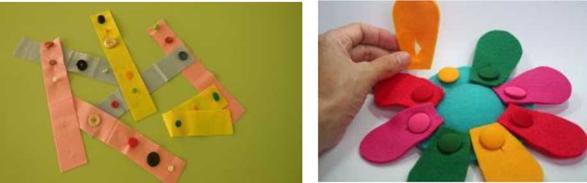 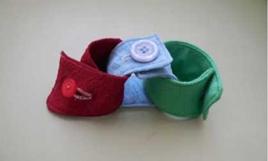 Вид игры:настольно-печатная;познавательно-обучающая.Дидактическая задачаОбразовательная:закрепление знания цветов;учить застегивать пуговицы, соединяя полоски в цепь, кольцо. Развивающая:развитие мелкой моторики пальцев рук;развитие навыков конструирования;развитие сенсорного восприятия.Оздоровительная: развитие координации движений обеих рук, глазомера, концентрации внимания, усидчивости.Игровая задача: воспитание навыков самообслуживания.Дидактический материал: полоски ткани разного цвета с пуговицей и прорезью.Для изготовления дидактического материала понадобятся:любая ткань;ножницы;пуговицы.Технология изготовления: из любой ткани вырезаем полоски произвольного размера, на одном конце полоски делаем прорезь для пуговицы, на другом пришиваем пуговицу.Ход игры: детям предлагается застегнуть пуговицы, соединяя полоски в цепь, кольцо, создавая гирлянду из полосок ткани.Вариант игры:1. игра проводится в присутствии взрослого;2. игра проводится детьми самостоятельно.Методические указания к игре: игра предназначена для детей дошкольного возраста (от 3 до 7 лет). Эта игра является эффективным упражнением для развития мелкой моторики рук.Использование дидактической игры:в ходе самостоятельной деятельности детей.в ходе реализации основных видов образовательной деятельности с детьми дошкольного возраста.